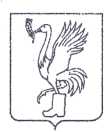 СОВЕТ ДЕПУТАТОВТАЛДОМСКОГО ГОРОДСКОГО ОКРУГА МОСКОВСКОЙ ОБЛАСТИ141900, г. Талдом, пл. К. Маркса, 12                                                          тел. 8-(49620)-6-35-61; т/ф 8-(49620)-3-33-29 Р Е Ш Е Н И Еот __28 ноября ____2019 г.                                                                          №  93┌                                                      ┐ Об установлении базовой ставки арендной платыпри сдаче в аренду зданий и нежилых помещений находящихся в собственности Талдомского городского округа Московской области на 2020 годВ соответствии с Федеральным законом от 06.10.2003 года № 131-ФЗ «Об общих принципах организации местного самоуправления в Российской Федерации», рассмотрев обращение главы Талдомского городского округа Московской области В.Ю. Юдина №2388 от 18.11.2019 года, руководствуясь Уставом Талдомского городского округа Московской области, зарегистрированным в Управлении Министерства юстиции Российской Федерации по Московской области № RU 503650002018001 от 24.12.2018 года, Совет депутатов Талдомского городского округа Московской областиРЕШИЛ:1.   Установить базовую ставку годовой арендной платы за 1 кв. м. зданий и нежилых помещений, находящихся в собственности муниципального образования «Талдомский городской округ», на 2020 год в размере 1884 рубля.2.   Настоящее решение вступает в силу с момента его принятия.3.  Контроль над исполнением настоящего решения возложить  на председателя Совета депутатов Талдомского городского округа  Московской области М.И. Аникеева.Председатель Совета депутатовТалдомского городского округа                                                                             М.И. АникеевГлава Талдомского городского округа                                                                                                       В.Ю. Юдин